РЕСПУБЛИКА КАРЕЛИЯКОНТРОЛЬНО-СЧЕТНЫЙ КОМИТЕТСОРТАВАЛЬСКОГО МУНИЦИПАЛЬНОГО РАЙОНАЗаключениеКонтрольно-счетного комитета Сортавальского муниципального района на проект Решения Совета Кааламского сельского поселения «О бюджете Кааламского сельского поселения на 2017 год и плановый период 2018 и 2019 годов»05.12.2016г.                                                          		                             №74ОБЩИЕ ПОЛОЖЕНИЯЗаключение Контрольно-счетного комитета Сортавальского муниципального района (далее – Контрольно-счетный комитет) на проект Решения Совета Кааламского сельского поселения «О бюджете Кааламского сельского поселения на 2017 год и плановый период 2018 и 2019 годов» (далее – Заключение) подготовлено с учетом требований Бюджетного кодекса Российской Федерации (далее БК РФ), иных нормативных правовых актов Российской Федерации, Республики Карелия, а также в соответствии с Положением о бюджетном процессе в Кааламском сельском поселении (далее – Положение о бюджетном процессе), Соглашением о передаче полномочий контрольно-счетного органа Кааламского сельского поселения по осуществлению внешнего муниципального финансового контроля Контрольно-счетному комитету Сортавальского муниципального района, и иными действующими нормативными правовыми актами Кааламского сельского поселения.На экспертизу, в Контрольно-счетный комитет, проект решения о местном бюджете с приложением документов и материалов, предусмотренных статьей 184.2 БК РФ поступил 29 ноября 2016 года, т.е позднее срока, установленного пунктом 1 статьи 15 Положения о бюджетном процессе в Кааламском сельском поселении, утвержденном Решением Совета Кааламского сельского поселения от 23.12.2013г. №14 для предоставления проекта решения в Совет Кааламского сельского поселения.Требования по составу показателей решения о бюджете, установленные статьей 184.1 Бюджетного кодекса в проекте решения соблюдены.Перечень и содержание документов и материалов, представленных вместе с проектом Решения Совета Кааламского сельского поселения «О бюджете Кааламского сельского поселения на 2017 год и плановый период 2018 и 2019 годов» не в полной мере соответствует требованиям БК РФ. Так, в нарушение ст. 184.2 Бюджетного кодекса РФ в составе материалов к проекту Решения о бюджете на 2017 год и плановый период 2018-2019 годов не представлен реестр источников доходов бюджета Кааламского сельского поселения.При подготовке заключения Контрольно-счётного комитета учитывалась необходимость реализации положений, содержащихся в послании Президента РФ Федеральному собранию, Указах Президента РФ от 7 мая 2012 года, а также стратегических целей развития Республики Карелия, определенных в Концепции социально-экономического развития Республики Карелия на период до 2017 года. Выборочно проверено наличие и проведен анализ нормативной и методической базы, регулирующий порядок формирования и расчетов основных показателей проекта Решения.ОСНОВНЫЕ ХАРАКТЕРИСТИКИ ПРОЕКТА БЮДЖЕТАБюджет Кааламского сельского поселения на 2017 год и плановый период 2018 и 2019 годов сформирован в рамках действующего налогового и бюджетного законодательства сформирован с учетом изменений налогового и бюджетного законодательства, вступающие в действие с 1 января 2017 года, в условиях планируемого увеличения поступлений налоговых и неналоговых доходов по сравнению с ожидаемой оценкой исполнения бюджета поселения за 2016 год. 	Проект бюджета Кааламского сельского поселения на 2017 год сформирован с объемом доходов на 2017 год в сумме 12 101,0 тыс. руб. Объем расходов сформирован на 2017 год в сумме 12 601,2 тыс. руб. Дефицит бюджета сформирован на 2017 год – 500,2 тыс. руб. 	На плановый период 2018 года проект сформирован с объемом доходов в сумме 10 783,3 тыс. руб. Объем расходов сформирован на 2018 год – 10 304,7 тыс. руб. Бюджет спланирован с профицитом, составляющим на 2018 год – 478,7 тыс. руб. 	На плановый период 2019 года проект сформирован с объемом доходов в сумме 11 412,3 тыс. руб. Объем расходов сформирован на 2019 года – 10 903,0 тыс. руб. Бюджет спланирован с профицитом, составляющим на 2019 год – 509,3 тыс. руб. Динамика основных параметров бюджета Кааламского сельского поселения свидетельствует об увеличении доходов и расходов в 2017 году по сравнению с оценкой ожидаемого исполнения бюджета Кааламского сельского поселения за 2016 год (объем доходов 10 582,0 тыс. руб., объем расходов 11 780,6 тыс. руб.) и об увеличении доходов и снижении расходов в плановом периоде 2018 и 2019 годов по сравнению с оценкой ожидаемого исполнения бюджета за 2016 год. Доходы проекта бюджета Кааламского сельского поселения на 2017 год предусмотрены в объеме 12 101,0 тыс. рублей, что выше ожидаемого уровня текущего 2016 года на 1 519,0 тыс. рублей, или на 14 процентов, за счет планируемого увеличения поступлений неналоговых доходов или на 22 процента, при снижении безвозмездных поступлений на 4 процента.В 2018 году прогнозируется снижение объемов доходной части бюджета поселения к объему 2017 года на 11 процентов. Снижение прогнозируется как по налоговым и неналоговым доходам на 6 процентов, так и по безвозмездным поступлениям на 25 процентов.В 2019 году прогнозируется увеличение объема доходов по отношению к 2018 году на 6 процентов. Налоговые и неналоговые доходы увеличатся на 9%, безвозмездные поступления снизятся на 5 процентов.Анализ структуры доходов бюджета Кааламского сельского поселения свидетельствует о планируемом снижении доли ожидаемого исполнения по безвозмездным поступлениям в общем объеме доходов, прогнозируемых к поступлению в 2017 году и плановом периоде 2018,2019 годов по сравнению с показателями исполнения 2015 года и оценки исполнения 2016 года.В структуре доходов бюджета Кааламского сельского поселения на 2017 год налоговые и неналоговые доходы составляют 76% от общего объема доходов в плановом периоде 2018 и 2019 года -80% и 82% соответственно. Удельный вес безвозмездных поступлений в общем объеме доходов в 2017 году на 5 процентных пункта ниже, чем ожидаемое исполнение за 2016 год (в 2016 году – 29 процентов) и на 13% ниже исполнения за 2015 год (37%). В плановом периоде 2018 и 2019 года снижение удельного веса безвозмездных поступлений составит 4% и 2% к уровню предыдущего года. В составе безвозмездных поступлений на 2017 году и плановый период 2018 и 2019 годов предусмотрено поступление в форме дотации бюджетам сельских поселений на выравнивание бюджетной обеспеченности и субвенций: на осуществление государственных полномочий Республики Карелия по созданию и обеспечению деятельности административных комиссий и определению перечня должностных лиц, уполномоченных составлять протоколы об административных правонарушениях, на осуществление первичного воинского учета на территориях, где отсутствуют военные комиссариаты.Проект бюджета Кааламского сельского поселения 2017 год и плановый период 2018,2019 года сформирован в условиях отсутствия распределения субсидий и иных межбюджетных трансфертов из республиканского бюджета.Расходы бюджета Кааламского сельского поселения на 2017 год запланированы в размере 12 601,2 тыс. рублей, что на 820,6 тыс. рублей или на 7% выше ожидаемой оценки исполнения бюджета 2016 года, на плановый период 2018 года в сумме 10 304,7 тыс. руб., что на 18% выше уровня предыдущего года, на плановый период 2019 года в сумме 10 903,0 тыс. руб., что на 5% выше уровня предыдущего года.В структуре расходов бюджета Кааламского сельского поселения приоритетными направлениями расходов по-прежнему будут являться расходы, направляемые на жилищно-коммунальное хозяйство, общегосударственные вопросы, культуру и кинематографию. Расходы, направляемые на жилищно-коммунальное хозяйство, в 2017 году составят 36%, в плановом периоде 2018 и 2019 года 32% и 36% соответственно. Расходы по разделу общегосударственные вопросы в 2017 году составят 31%, в плановом периоде 2018 и 2019 года 35% и 34% соответственно. Расходы по разделу «культуру и кинематография» в 2017 году составят 18%, в плановом периоде 2018 года - 16%, в 2019 году - 15%. Незначительную долю в расходах бюджета Кааламского сельского поселения (менее 1%) составляют расходы по разделам «физическая культура и спорт» «социальная политика», «образование», «национальная безопасность и правоохранительная деятельность». Расходы, направляемые на национальную экономику, в 2017 году составят 9%, в плановом периоде 2018 и 2019 года - 10% в общем объеме расходов.Представленным проектом на 2017 год и плановый период 2018 и 2019 года не планируется существенного изменения (более 5%) структуры расходов по сравнению с оценкой 2016 года. Проект бюджета Кааламского сельского поселения частично сформирован в программной структуре расходов. Доля расходов на муниципальные целевые программы в общем объеме расходов бюджета Кааламского сельского поселения в 2017 год и плановый период 2018 и 2019 года составит 9 процентов ежегодно.Проектом Решения о бюджете предусмотрено формирование бюджета поселения на 2017 год с дефицитом в размере 500,2 тыс. рублей, или 5% собственных доходов, на плановый период 2018 года с профицитом составляющим 478,7 тыс. руб., на 2019 год с профицитом 509,3 тыс. руб. По сравнению с ожидаемой оценкой исполнения бюджета поселения в 2016 году объем плановых значений дефицита в процентах к собственным доходам в 2017 году снизится на 4 процентных пункта.Финансирование дефицита бюджета в 2017 году планируется за счет уменьшения остатка средств на лицевом счете на 01.01.2017 года. Иных источников для покрытия дефицита бюджета не планируется.В бюджете Кааламского сельского поселения на 2017 год и плановый период 2018 и 2019 года расходы на обслуживание муниципального долга отсутствуют.ПРОГНОЗ СОЦИАЛЬНО-ЭКОНОМИЧЕСКОГО РАЗВИТИЯ КААЛАМСКОГО СЕЛЬСКОГО ПОСЕЛЕНИЯ НА 2017 ГОД И ПЛАНОВЫЙ ПЕРИОД 2018 И 2019 ГОДОВВ соответствии с Бюджетным кодексом Российской Федерации (статья 172) составление проекта бюджета основывается на прогнозе социально-экономического развития соответствующей территории и основных направлениях бюджетной и налоговой политики.Постановлением администрации Кааламского сельского поселения от 13.11.2015г. № 36 утвержден Порядок разработки прогноза социально-экономического развития Кааламского сельского поселения (далее – Порядок).Представленный в Контрольно-счетный комитет Прогноз социально-экономического развития включает в себя:- предварительные итоги социально-экономического развития Кааламского сельского поселения;- прогноз социально-экономического развития Кааламского сельского поселения на 2017 год и плановый период 2018-2019 годы.- пояснительная записка к прогнозу социально-экономического развития Кааламского сельского поселения на 2017 и плановый период 2018-2019 годы (далее - Пояснительная записка к Прогнозу).Из проведенного анализа представленных документов Контрольно-счетный комитет делает вывод, что содержание Прогноза социально-экономического развития Кааламского сельского поселения не соответствует Порядку и требованиям Бюджетного кодекса Российской Федерации В соответствии со статьей 174.1 Бюджетного кодекса Российской Федерации доходы бюджета прогнозируются на основе прогноза социально-экономического развития территории. В представленном Кааламским сельским поселением прогнозе отсутствуют показатели, на основе которых должно производится прогнозирование доходной части бюджета на 2017 год и плановый период 2018-2019 года, за исключением показателя «площадь муниципального имущества, сдаваемого в аренду». Следовательно, в нарушение п. 174.1 БК РФ отсутствует привязка прогнозирования доходов бюджета поселения к Прогнозу социально-экономического развития территории.Представленные в прогнозе основные показатели Кааламского сельского поселения, такие как объем подаваемой в сеть воды, протяженность уличных тепловых сетей, протяженность уличной канализационной сети, количество пунктов первичного медицинского обслуживания не являются базовыми для прогнозирования доходной части бюджета и не отражают экономических условий территории.Информация, содержащаяся в «Предварительных итогах социально-экономического развития Кааламского сельского поселения» представлена в сравнении с аналогичным периодом прошлого года, а не в сравнении с теми показателями, которые были приняты за основу при утверждении бюджета на 2016 год. Таким образом, отсутствует отражение результатов реализации поставленных целей и задач в текущем периоде.В нарушение пункта 4 ст.173 БК РФ в пояснительной записке к прогнозу социально-экономического развития не приводится обоснование параметров прогноза, в том числе указание причин и факторов прогнозируемых изменений при их сопоставлении с ранее утвержденными параметрами.Согласно ст. 160.1 БК РФ главный администратор доходов бюджета утверждает методику прогнозирования поступлений доходов в бюджет в соответствии с общими требованиями к такой методики, установленными Правительством РФ. В ходе экспертизы были проанализированы положения Методики прогнозирования поступлений доходов в бюджет Кааламского сельского поселения (утверждена распоряжением администрации Кааламского сельского поселения от 25.11.2016г. №41) (далее- Методика). Согласно Методики, за основу расчета доходов от налога на доходы физических лиц, берется экономический показатель «фонд оплаты труда». В представленном прогноз социально-экономического развития Кааламского сельского поселения на 2017 год и плановый период 2018-2019 годы, указанный показатель отсутствует). Поступления налога на имущество и земельного налога на 2017 год, согласно Методики, прогнозируется по фактическим показателям поступления за предыдущий год, поступление доходов от акцизов прогнозируется по представленным Управлением федерального казначейства данным.Следовательно, в нарушение п. 174.1 БК РФ в Методике главного администратора бюджетных средств – Администрации Кааламского сельского поселения отсутствует привязка прогнозирования доходов бюджета поселения к Прогнозу социально-экономического развития территории.В целях улучшения качества прогнозирования Контрольно-счетный комитет считает, что целесообразно включить в состав прогнозируемых основных экономических показателей, разрабатываемых в соответствии с Постановлением администрации Кааламского сельского поселения от 13.11.2015г. № 36 «Об утверждении Порядка разработки прогноза социально-экономического развития Кааламского сельского поселения» показатели, являющиеся базовыми для расчета некоторых видов доходов бюджета (фонд заработной платы с учетом необлагаемой его части, количество объектов, подлежащих реализации исходя из данных программы приватизации, объемы дизельного топлива, автомобильного и прямогонного бензина). Кроме того, в условиях реализации программно-целевого принципа планирования и исполнения бюджета повышаются требования к качеству прогноза социально-экономического развития на очередной финансовый год и на плановый период. Этот прогноз должен не только с большой степенью надежности определять исходные условия для разработки проекта бюджета, но и иметь целевой характер, то есть отражать результаты реализации поставленных целей и задач в среднесрочной перспективе, что является критерием эффективности проводимой социально-экономической политики и качества муниципальной системы прогнозирования.Исходя из определения, данного в Федеральном законе от 28 июня 2013г. № 172-ФЗ «О стратегическом планировании в Российской Федерации» (далее- Федеральный закон №172-ФЗ) Прогноз социально-экономического развития - это документ стратегического прогнозирования, содержащий систему научно-обоснованных представлений о внешних и внутренних условиях, направлениях и об ожидаемых результатах социально-экономического развития на среднесрочный или долгосрочный период.Организация и функционирование системы стратегического прогнозирования основывается на принципах результативности и эффективности стратегического прогнозирования, который означает, что выбор способов и методов достижения целей социально-экономического развития должен основываться на необходимости достижения заданных результатов с наименьшими затратами ресурсов в соответствии с документами стратегического прогнозирования.Данный принцип предполагает вариативность способов социально-экономического развития и выбор одного из вариантов, который позволял бы достичь заданных результатов с наименьшими затратами. Прогноз социально-экономического развития Кааламского сельского поселения не содержит вариативность развития и выбор одного из вариантов социально-экономического развития поселения. Одновременно с проектом Решения Совета Кааламского сельского поселения «О бюджете Кааламского сельского поселения на 2017 год и на плановый период 2018 и 2019 годов» Администрацией Кааламского сельского поселения представлены Основные направления бюджетной политики Кааламского сельского поселения на 2017 год и  на плановый период 2018 и 2019 годов, Основные направления налоговой политики Кааламского сельского поселения на 2017 год и  на плановый период 2018 и 2019 годов, анализ которых показывает следующее. Бюджетная политика Кааламского сельского поселения направлена на повышение эффективности и результативности управления бюджетными средствами при достижении приоритетных целей социально-экономического развития Кааламского сельского поселения. Задача бюджетной политики - повышения эффективности бюджетных расходов за счет активного использования оценки эффективности бюджетных расходов уже на этапе планирования расходов. Основными задачами по повышению эффективности бюджетных расходов поставлены: -повышение эффективности и результативности имеющихся инструментов программно-целевого управления и бюджетирования;-создание условий для повышения качества предоставления муниципальных услуг; -повышение эффективности процедур проведения муниципальных закупок;- совершенствование процедур внутреннего финансового контроля;-обеспечение широкого вовлечения граждан в процедуры обсуждения и принятия конкретных бюджетных решений, общественного контроля их эффективности и результативности. Будет продолжена работа по совершенствованию муниципальных программ, которые должны стать главным инструментом повышения результативности и эффективности бюджетных расходов, по следующим направлениям: -обязательное отражение в муниципальных программах показателей стратегических документов и их целевых значений, что должно обеспечить полное соответствие муниципальных программ приоритетам муниципальной политики; -повышение качества исполнения муниципальных программ. В рамках решения задачи повышения эффективности оказания муниципальных услуг будет продолжена работа по созданию стимулов для более рационального и экономного использования бюджетных средств. Мероприятия в области мобилизации доходов бюджета планируется сконцентрировать на следующих направлениях:-повысить эффективность управления и распоряжения муниципальным имуществом;-увеличение собираемости доходов в том числе за счет повышения качества их администрирования;-проведение более активной политики в области приватизации муниципального имущества.Налоговая политика Кааламского сельского поселения направлена на противодействие негативным явлениям в экономике и обеспечение социальной стабильности на территории.Приоритеты в области формирования доходов – укрепление собственной налоговой базы и развитие налогового потенциала за счет расширения налоговой базы путем привлечения новых налогоплательщиков и проведения активной работы с уже имеющимися. Для достижения поставленных целей планируется:-активизировать деятельность по привлечению к постановке на налоговый учет обособленных подразделений организаций, осуществляющих деятельность на территории Кааламского сельского поселения;-взаимодействовать с налоговыми органами по повышению собираемости налогов и сборов, сокращению недоимки, усилению налоговой дисциплины;-проводить мониторинг расчетов с бюджетом по крупным и средним предприятиям и организациям в целях предотвращения необоснованного сокращения платежей в бюджет и роста задолженности по налогам;-продолжить работу по формированию актуальной налогооблагаемой базы, с целью введения налога на имущество физических лиц от кадастровой стоимости объекта налогообложения.При анализе Основных направлений бюджетной политики Кааламского сельского поселения на 2017-2019 годы и Основных направлений налоговой политики Кааламского сельского поселения на 2017-2019 годы установлено, что несмотря на стратегическую важность указанных документов в бюджетном процессе не установлены единые требования, определяющие их структуру и содержание, что не обеспечивает должное качество подготовки и согласованность документов. В них не содержатся мотивы принятия тех или иных решений, цели, на достижение которых они направлены, а также риски реализации отдельных положений, приводящих в том числе к выпадающим доходам бюджетов и возможным социальным и экономическим последствиям.Доходы бюджета4.1. Оценка полноты и соответствия состава информации, содержащейся в перечне источников доходов бюджета поселения и реестре источников доходов бюджета поселение, требованиям Бюджетного кодекса Российской Федерации и иным нормативным правовым актам показала следующее.В соответствии со статьей 471 БК РФ «Перечень и реестры источников доходов бюджетов» Министерство финансов Российской Федерации, органы управления государственными внебюджетными фондами, финансовые органы субъектов Российской Федерации и муниципальных образований обязаны вести реестры источников доходов бюджетов бюджетной системы Российской Федерации. Под перечнем источников доходов бюджетов бюджетной системы Российской Федерации понимается свод (перечень) федеральных налогов и сборов, региональных и местных налогов, страховых взносов на обязательное социальное страхование, иных обязательных платежей, других поступлений, являющихся источниками формирования доходов бюджетов бюджетной системы Российской Федерации, с указанием правовых оснований их возникновения, порядка расчета (размеры, ставки, льготы) и иных характеристик, определяемых порядком формирования и ведения перечня источников доходов бюджетов бюджетной системы Российской Федерации.В соответствии с пунктом 3 статьи 471 Бюджетного кодекса Российской Федерации под реестром источников доходов бюджета понимается свод информации о доходах бюджета по источникам доходов бюджетов бюджетной системы Российской Федерации, формируемой в процессе составления, утверждения и исполнения бюджета, на основании перечня источников доходов Российской Федерации.Постановлением Правительства Российской Федерации от 31 августа 2016 г. № 868 «О порядке формирования и ведения перечня источников доходов Российской Федерации» утверждены правила формирования и ведения перечня источников доходов Российской Федерации, общие требования к составу информации, порядку формирования и ведения реестра источников доходов Российской Федерации, реестра источников доходов федерального бюджета, реестров источников доходов бюджетов субъекта Российской Федерации, реестров источников доходов местных бюджетов и реестров источников доходов бюджетов государственных внебюджетных фондов. В нарушение статьи 471 БК РФ администрацией Кааламского сельского поселения не ведется реестр источников доходов бюджета Кааламского сельского поселения.4.2.Доходы бюджета Кааламского сельского поселенияДинамика показателей доходной части бюджета Кааламского сельского поселения за четыре года (с 2015 по 2019 годы) представлена в таблице:  Таблица 2 (тыс. руб.)Доходы проекта бюджета Кааламского сельского поселения на 2017 год предусмотрены в объеме 12 101,0 тыс. рублей, что выше ожидаемого уровня текущего 2016 года на 1 519,0 тыс. рублей, или на 14 процентов. Увеличение доходов бюджета в 2017 году по сравнению с 2016 годом произошло за счет планируемого увеличения поступлений неналоговых доходов на 1 645,2 тыс. рублей, или на 22 процента, при снижении безвозмездных поступлений на -126,2 тыс. руб. или на 4 процента.В 2018 году прогнозируется снижение объемов доходной части бюджета поселения к объему 2017 года на 11 процентов, в абсолютном выражении снижение составит 1 317,7 тыс. рублей. Снижение прогнозируется как по налоговым и неналоговым доходам на 6 процентов, так и по безвозмездным поступлениям на 24 процента.В 2019 году прогнозируется увеличение объема доходов по отношению к 2018 году на 6 процентов в абсолютном выражении на 629,0 тыс. рублей. Налоговые и неналоговые доходы увеличатся на 9%, безвозмездные поступления снизятся на 5 процентов.Анализ структуры доходов бюджета Кааламского сельского поселения свидетельствует о планируемом снижении доли исполнения по безвозмездным поступлениям в общем объеме доходов, прогнозируемых к поступлению в 2017 году и плановом периоде 2018,2019 годов по сравнению с показателями исполнения 2015 года и оценки исполнения 2016 года. По сравнению с оценкой 2016 года удельный вес собственных доходов бюджета общем объеме доходов бюджета увеличился в 2017 году на 5 процентов и составил 76 процентов (в 2016 году – 71 процент). По сравнению с прогнозом на 2017 года в 2018 году увеличился на 4 процента (в 2017 году – 76 процента) и составил 80 процентов. По сравнению с прогнозом на 2018 года в 2019 году увеличился на 2 процента и составил 82 процента.4.3. Налоговые доходы бюджета Кааламского сельского поселенияНалоговые доходы бюджета Кааламского сельского поселения на 2017 год прогнозируются в объеме 8 922,7 тыс. рублей на плановый период 2018,2019 годов – 8 543,9 тыс. руб. и 9 285,9 тыс. руб. соответственно.В сравнении с 2016 годом поступления налоговых доходов в 2017 году прогнозируются с увеличением, составляющим 23 процента. На плановый период 2018 года с снижением на 4%, и на плановый период 2019 года с увеличением составляющим 9 процентов к уровню предыдущего года.Наибольшую долю налоговых доходов бюджета в 2017 году и в плановый период 2018,2019 годов по-прежнему будут составлять поступления от земельного налога – 50 процентов.Динамика прогнозируемого поступления по налоговым источникам представлена в таблице: Таблица 3Анализ приведенных данных свидетельствует о том, что налоговые доходы бюджета в 2017 году прогнозируются по всем налоговым источникам с увеличением относительно объема 2016 года. На плановый период 2018 года по земельному налогу поступления прогнозируется на уровне предыдущего года, снижение поступлений по налогу на доходы физических лиц (на 10%), незначительное снижение по доходам от уплаты акцизов на 5 процентов, и увеличение поступлений по налогу на имущество (на 3%). На плановый период 2019 года по трем источникам (земельному налогу, акцизам, налогу на имущество,) поступления прогнозируется на уровне предыдущего года, и увеличение поступлений по доходам от налога на доходы физических лиц.Рассмотрим прогнозируемые поступления в бюджет Кааламского сельского поселения в разрезе основных налоговых источников. 4.3.1.Налог на доходы физических лицСогласно ст. 174.1 БК РФ доходы бюджета прогнозируются на основе прогноза социально-экономического развития территории. В представленной вместе с проектом бюджета Пояснительной записке приведены пояснения на основе каких данных произведен расчет прогнозируемых поступлений на доходы физических лиц. Согласно Пояснительной записки, прогноз налога на доходы физических лиц на 2017 год определен исходя из прогнозируемого фонда заработной платы. В представленном Прогнозе прогноза социально-экономического развития Кааламского сельского поселения на 2017 год и плановый период 2018 и 2019 отсутствует показатель «прогнозируемый фонд заработной платы». В представленных материалах к проекту Решения не представлен расчет по данному виду налогового дохода.Согласно Пояснительной записки к проекту Решения поступление НДФЛ в бюджет Кааламского сельского поселения на 2017 год прогнозируется в сумме 3 313,0 тыс. рублей, что на 1 463,0 тыс. рублей или на 79 процентов больше ожидаемого исполнения за 2016 год суммы. На плановый период НДФЛ прогнозируется:-на 2018 год в сумме 2 983,4 тыс. рублей, что на 329,6 тыс. рублей или на 10 процентов меньше прогнозируемой на 2017 год суммы;-на 2019 год в сумме 3 725,4,0 тыс. рублей, что на 742,0 тыс. рублей или на 25 процентов больше прогнозируемого на 2018 год суммы.Удельный вес НДФЛ в общем объеме налоговых доходов бюджета поселения составит в 2017 году– 37 процентов, в плановом периоде 2018 года – 35%, 2019 года -40%.4.3.2.Акцизы по подакцизным товарам (продукции), производимым на территории Российской ФедерацииВ Пояснительной записке к проекту бюджета, обоснование прогнозируемого объема поступлений акцизов в бюджет Кааламского сельского поселения не представлено.Согласно ст. 174.1 БК РФ доходы бюджета прогнозируются на основе прогноза социально-экономического развития территории. В прогнозе социально-экономического развития Кааламского сельского поселения показатели на основе которых рассчитывается доход от уплаты акцизов отсутствует. В представленных материалах к проекту Решения не представлен расчет по данному виду налогового дохода.Поступления акцизов на нефтепродукты в бюджет Кааламского сельского поселения в 2017 году прогнозируются в сумме 1 105,7 тыс. рублей, что на 5,7 тыс. руб. или на 0,5 процента больше ожидаемого исполнения за 2016 год. На плановый период 2018,2019 годов в сумме - 1 055,5 тыс. руб. Удельный вес данного вида налогового источника в 2017 году в плановом периоде 2018-2019 годов составит 12 процентов в объеме налоговых поступлений.4.3.3.Налог на имуществоВ Пояснительной записке к проекту бюджета, обоснование прогнозируемого объема поступлений налога на имущество в бюджет Кааламского сельского поселения не представлено.Согласно ст. 174.1 БК РФ доходы бюджета прогнозируются на основе прогноза социально-экономического развития территории. В прогнозе социально-экономического развития Кааламского сельского поселения показатели на основе которых рассчитывается доход по налогу на имущество физических лиц отсутствует. В представленных материалах к проекту Решения не представлен расчет по данному виду налогового дохода.Поступления данного налога в бюджет Кааламского сельского поселения на 2017 год прогнозируются в сумме 34,0 тыс. рублей, что на 16,0 тыс. руб. или на 89 процентов больше ожидаемого исполнения за 2016 год. На плановый период 2018,2019 годов в сумме-35,0 тыс. руб.Удельный вес данного вида налогового источника в 2017 году и в плановом периоде 2018-2019 годов составит менее 1 процента, в объеме налоговых поступлений.4.3.5.Земельный налогВ Пояснительной записке к проекту бюджета, обоснование прогнозируемого объема поступлений земельного налога в бюджет Кааламского сельского поселения не представлено.Согласно ст. 174.1 БК РФ доходы бюджета прогнозируются на основе прогноза социально-экономического развития территории. В прогнозе социально-экономического развития Кааламского сельского поселения показатели на основе которых рассчитывается доход по земельному налогу отсутствует. В представленных материалах к проекту Решения не представлен расчет по данному виду налогового дохода.Поступления данного налога в бюджет Кааламского сельского поселения на 2017 год прогнозируются в сумме 4 470,0 тыс. рублей, что на 160,0 тыс. руб. или на 4 процента больше ожидаемого исполнения за 2016 год. На плановый период 2018,2019 годов в сумме – 4 4700,0 тыс. руб.Удельный вес данного вида налогового источника в 2017 году и в плановом периоде 2018-2019 годов составит 50 процентов в объеме налоговых поступлений.В представленной Пояснительной записке не содержится информация при каком уровне собираемости спрогнозирован объем поступлений по налоговым источникам. В случае, если объем поступлений спрогнозирован в размере 100% собираемости, то существует риск недопоступления налоговых доходов. Кроме того, в Пояснительной записке отсутствует информация о дополнительных поступлениях налоговых источников, спрогнозированная по данным задолженности предыдущих периодов и результатам работы по взысканию задолженности по налогам. 4.4. Неналоговые доходы бюджета Кааламского сельского поселенияНеналоговые доходы бюджета Кааламского сельского поселения на 2017 год прогнозируются в объеме 261,0 тыс. рублей, на плановый период 2018,2019 годов – 50,0 тыс. руб.В сравнении с 2016 годом поступления неналоговых доходов в 2017 году прогнозируются на уровне ожидаемой оценки исполнения за 2016 год (260,5 тыс. руб.). На плановый период 2018,2019 годов со снижением на 81 процент к оценке 2016 года.Наибольшую долю неналоговых доходов бюджета в 2017 году и плановом периоде 2018,2019 годов будут составлять доходы от прочих поступлений от использования имущества – 96 процентов в 2017 году, 80 процент в плановом периоде 2018 году и 2019 года. Динамика прогнозируемого поступления по основным неналоговым источникам представлена в таблице: Таблица 4Анализ приведенных данных свидетельствует о том, что неналоговые доходы бюджета в 2017 году прогнозируются на уровне оценки 2016 года. На плановый период 2018,2019 года прогнозируется значительное (на 81%) снижение по неналоговым источникам относительно уровня 2017 года. Рассмотрим прогнозируемые поступления в бюджет Кааламского сельского поселения в разрезе неналоговых источников. 4.4.1. Доходы от использования имуществаСогласно Пояснительной записке к проекту бюджета, доходы от использования имущества спрогнозированы исходя из прогнозируемого объема сдаваемых в аренду помещений (один из показателей прогноза социально-экономического развития Кааламского сельского поселения на 2017 год и плановый период 2018 и 2019 года).Согласно данным Прогноза социально-экономического развития показатель «объем сдаваемых в аренду помещений» прогнозируется на 2017 год и плановый период 2018 и 2019 годов на уровне оценки 2016 года.  В тоже время, доходы от использования имущества на 2017 год прогнозируются со снижением, составляющим 4% к оценке 2016 года. На плановый период 2018 и 2019 года со снижением, составляющим 84% к 2017 году. Обоснование указанного несоответствия в представленных к Проекту бюджета материалах отсутствует. Таким образом, не прослеживается согласованность прогнозируемого поступления доходов от использования имущества с показателем прогноза «объем сдаваемых в аренду помещений».Поступления доходов от использования имущества в бюджет Кааламского сельского поселения на 2017 год прогнозируются в сумме 251,0 тыс. рублей, что на 9,5 тыс. руб. или на 4 процента меньше ожидаемого исполнения за 2016 год. На плановый период 2018,2019 годов в сумме-40,0 тыс. руб.Удельный вес данного вида неналогового источника в 2017 году составит 96 процентов, в плановом периоде 2018-2019 годов по 80 процентов в объеме неналоговых поступлений ежегодно.4.4.2. Штрафы, санкции, возмещение ущерба.Поступление денежных взысканий в бюджет Кааламского сельского поселения на 2017 год запланировано в сумме 10,0 тыс. рублей, в плановом периоде 2018-2019 годов по 10,0 тыс. рублей ежегодно. Удельный вес данного вида неналогового источника в 2017 составит 4 процента в общем объеме неналоговых поступлений (261,0 тыс. руб.) и в плановом периоде 2018-2019 годов – по 20 процентов в объеме неналоговых поступлений (50,0 тыс. руб.) ежегодно.В пояснительной записке к Проекту бюджета поселения отсутствует обоснование расчетов планируемых сумм поступления денежных взысканий. Как видно из результатов проверки и анализа прогноза налоговых и неналоговых доходов проекта Решения в составе материалов к проекту Решения не представлены расчеты по налоговым и неналоговым доходам, Кааламского сельского поселения. Указанный факт свидетельствует о недостаточной прозрачности формирования доходной базы бюджета Кааламского сельского поселения.Прогнозирование доходов бюджета Кааламского сельского поселения осуществлено не в соответствии с нормами, установленными статьей 174.1 Бюджетного кодекса Российской Федерации.4.5. БЕЗВОЗМЕЗДНЫЕ ПОСТУПЛЕНИЯСогласно пояснительной записке к проекту бюджета, безвозмездные поступления в доходах бюджета Кааламского сельского поселения учтены в объемах, предусмотренных проектом Закона Республики Карелия «О бюджете Республике Карелия на 2017 год и плановый период 2018 и 2019 годов».Безвозмездные поступления из республиканского бюджета в бюджет Кааламского сельского поселения прогнозируются:-на 2017 год в объеме 2 917,3 тыс. рублей, что на 126,2 тыс. рублей, меньше ожидаемых поступлений на 2016 год (3 043,5 тыс. рублей); на 2018 год в объеме 2 189,4 тыс. рублей, на 727,9 тыс. рублей, меньше прогнозируемых поступлений на 2017 год, на 2019 год в - объеме 2076,4 тыс. рублей, что на 113,0 тыс. рублей, меньше прогнозируемых поступлений на 2018 год.Структура безвозмездных поступлений из республиканского бюджета за период 2016 -2019 годы представлена в следующей таблице.          Таблица 5Из приведенных в таблице данных следует, что удельный вес безвозмездных поступлений в общем объеме доходов в 2017 году на 5 процентных пункта ниже, чем по ожидаемому исполнению за 2016 год и составит 24 процента (в 2016 году – 29 процентов) и на 13% ниже исполнения за 2015 год (37%). В составе безвозмездных поступлений, предусмотрено поступление в форме дотации в объеме 2 728,3 тыс. руб. и субвенции на осуществление первичного воинского учета на территориях, где отсутствуют военные комиссариаты в сумме 187,0 тыс. руб. и на осуществление государственных полномочий Республики Карелия по созданию и обеспечению деятельности административных комиссий и определению перечня должностных лиц, уполномоченных составлять протоколы об административных правонарушениях в сумме– 2,0 тыс. руб.В 2018,2019 годах в составе безвозмездных поступлений, предусмотрено поступление в форме дотации в объеме 2084,1 тыс. руб. и 1887,4 тыс. руб. соответственно, и субвенций: на осуществление первичного воинского учета на территориях, где отсутствуют военные комиссариаты в сумме по 187,0 тыс. руб. ежегодно, на осуществление государственных полномочий Республики Карелия по созданию и обеспечению деятельности административных комиссий и определению перечня должностных лиц, уполномоченных составлять протоколы об административных правонарушениях в сумме– по 2,0 тыс. руб. ежегодноПроект бюджета Кааламского сельского поселения на 2017 год на плановый период 2018,2019 года сформирован в условиях отсутствия распределения субсидий и иных межбюджетных трансфертов из республиканского бюджета.5. РЕЗУЛЬТАТЫ ПРОВЕРКИ И АНАЛИЗА ФОРМИРОВАНИЯ РАСХОДОВ БЮДЖЕТА КААЛАМСКОГО СЕЛЬСКОГО ПОСЕЛЕНИЯРасходы бюджета Кааламского сельского поселения на 2017 год и плановый период 2018 и 2019 годов учтены исходя из потребности в реализации полномочий органов местного самоуправления Кааламского сельского поселения по решению вопросов местного значения, а также из объема средств, переданных из бюджета Республики Карелия на осуществление государственных полномочий.Контрольно-счетный комитет отмечает, что дать оценку обоснованности финансово-экономических обоснований формирования бюджетных ассигнований Кааламского сельского поселения не представляется возможным, т.к. в составе материалов к проекту Решения о бюджете не представлены формы обоснований (расчеты) бюджетных ассигнований. В нарушение пункта 1 статьи 174.2 Бюджетного кодекса РФ методические подходы к формированию бюджетных ассигнований в Кааламском сельском поселении отсутствуют. Данный факт свидетельствует о недостаточной прозрачности формирования расходной части бюджета Кааламского сельского поселения.Согласно данных пояснительной записки к Проекту бюджета, при составлении расходной части бюджета планирование бюджетных ассигнований осуществлено раздельно по бюджетным ассигнованиям на исполнение действующих и принимаемых обязательств.В соответствии со статьей 19 Федерального закона от 5 апреля 2013 года №44-ФЗ «О контрактной системе в сфере закупок товаров, работ, услуг для обеспечения государственных и муниципальных нужд» администрация Кааламского сельского поселения должна была разработать и принять правила нормирования в сфере закупок для обеспечения муниципальных нужд. Администрацией Кааламского сельского поселения указанные правила не приняты. Контрольно-счетный комитет обращает внимание, что планирование бюджетных ассигнований на закупку товаров, работ, услуг для обеспечения выполнения функций муниципальных органов и учреждений осуществлялось в отсутствии правил нормирования в сфере закупок товаров, работ, услуг для обеспечения муниципальных нужд, установленных местной администрацией.Проектом решения предлагается утвердить расходы бюджета Кааламского сельского поселения на 2017 год в размере 12 601,2 тыс. рублей, что на 820,6 тыс. рублей или на 7% выше ожидаемой оценки исполнения бюджета 2016 года, на плановый период 2018 года в сумме 10 304,7 тыс. руб., что на 18% выше уровня предыдущего года, на плановый период 2019 года в сумме 10 903,0 тыс. руб., что на 5% выше уровня предыдущего года.Распределение бюджетных ассигнований по разделам функциональной классификации расходов бюджета Кааламского сельского поселения на 2017 год и плановый период 2018 и 2019 годов представлено в таблице                                                                                                 Таблица 6, тыс. руб.       Как показывают данные анализа, структура расходов бюджета Кааламского сельского поселения не претерпевает существенных изменений по сравнению с предыдущим бюджетным циклом. Приоритетными направлениями расходов Кааламского сельского поселения по-прежнему будут являться расходы, направляемые на жилищно-коммунальное хозяйство, общегосударственные вопросы, культуру и кинематографию. Расходы, направляемые на жилищно-коммунальное хозяйство, в 2017 году составят 36%, в плановом периоде 2018 и 2019 года 32% и 36% соответственно. Расходы по разделу общегосударственные вопросы в 2017 году составят 31%, в плановом периоде 2018 и 2019 года 35% и 34% соответственно. Расходы по разделу «культуру и кинематография» в 2017 году составят 18%, в плановом периоде 2018 года - 16%, в 2019 году - 15%. Незначительную долю в расходах бюджета Кааламского сельского поселения составляют (менее 1%) расходы по разделам «физическая культура и спорт», «социальная политика», «образование», «национальная безопасность и правоохранительная деятельность». Расходы, направляемые на национальную экономику, в 2017 году составят -9%, в плановом периоде 2018 и 2019 года 10% в общем объеме расходов.Представленным проектом на 2017 год и в плановый период 2018 и 2019 года не планируется существенного изменения (более 5%) структуры расходов по сравнению с оценкой 2016 года. Анализ расходов бюджета на 2017 год и плановый период 2018 и 2019 годов по разделам и подразделам классификации расходов бюджета Кааламского сельского поселения представлен в следующей таблице:    										Таблица 7, тыс. руб.В соответствии с проектом Решения о бюджете в 2017 год общий объем расходов бюджета Кааламского сельского поселения увеличивается на 7% по сравнению с ожидаемым исполнением за 2016 год. В 2017 году из 9 разделов классификации расходов бюджетов увеличение бюджетных ассигнований по отношению оценке 2016 года предусматривается по 5 разделам, уменьшение – по 2 разделам, по трем разделам («образование», «физическая культура и спорт», «социальная политика») расходы запланированы на уровне оценки 2016 года. При этом наибольшее увеличение по сравнению с оценкой 2016 года предусматривается по разделам 0300 «Национальная безопасность и правоохранительная деятельность» - в 5 раз, 0500 «Жилищное хозяйство» на 28%, 0400 «Национальная экономика» - на 15%. Наибольшее снижение по сравнению с оценкой 2016 года предусматривается по разделу 0100 «Общегосударственные вопросы» на 15%.Из 18 подразделов классификации расходов бюджетов, по которым проектом Решение о бюджете предусмотрены бюджетные ассигнования на 2017 год, увеличение по сравнению с оценкой 2016 года предусматривается по 5 подразделам.Проектом Решения о бюджете на 2017 год по сравнению с оценкой 2016 года предусматривается уменьшение бюджетных ассигнований по 2 из 18 подразделам (11%). Так, по подразделам 0113 «Другие общегосударственные вопросы» бюджетные ассигнования уменьшаются на 50 процентов; по подразделу 0203 «Мобилизационная и общевойсковая подготовка» - на 1 процент.Объем бюджетных ассигнований на плановый период 2018 года в сумме 10 304,7 тыс. руб. или на 18% ниже уровня предыдущего года.В 2018 году из 9 разделов классификации расходов бюджетов увеличение бюджетных ассигнований по отношению к прогнозу на 2017 год не предусматривается, уменьшение – по 5 разделам, по четырем разделам (образование, физическая культура и спорт, социальная политика, национальная оборона) расходы запланированы на уровне 2017 года. При этом наибольшее уменьшение по сравнению с 2017 годом предусматривается по разделу 0300 «Национальная безопасность и правоохранительная деятельность» - на 52 % и 0500 «Жилищно-коммунальное хозяйство» на 28%.Объем бюджетных ассигнований на плановый период 2019 года в сумме 10 903,0 тыс. руб., что на 6% выше уровня предыдущего года. Объем бюджетных ассигнований на плановый период 2019 года по разделам бюджетной классификации не содержит существенных отклонений от объемов ассигнований на плановый период 2018 года за исключением увеличения расходов по разделу 0500 «Жилищно-коммунальное хозяйство» на 18%.Распределение бюджетных ассигнований по группам видов расходов на 2017 год и плановый период 2018 и 2019 годов приведено в следующей таблице.				  			                  	Таблица 8, тыс. руб.Из таблицы видно, что наибольший удельный вес в структуре расходов на 2017 год и плановый период 2018 и 2019 годов (57% от общих расходов бюджета Кааламского сельского поселения в 2017 году, 56% в 2018,2019 годах) занимают «закупку товаров, работ и услуг для муниципальных нужд», что на уровне удельного веса расходов, утвержденных Решением о бюджете на 2016 год с учетом изменений (56%). «Расходы на выплату персоналу в целях обеспечения выполнения функций органами местного самоуправления, казенными учреждениями» составляют 22% от общих расходов бюджета Кааламского сельского поселения в 2017 году, 23% в 2018 году, 24% в 2019 году. Удельный вес расходов по виду «Расходы на выплату персоналу в целях обеспечения выполнения функций органами местного самоуправления, казенными учреждениями» прогнозируется также на уровне удельного веса расходов, утвержденных Решением о бюджете на 2016 год с учетом изменений (23%). Удельный вес расходов по виду «Предоставление субсидий муниципальным бюджетным, автономным учреждениям и иным некоммерческим организациям» составит 18% от общих расходов бюджета Кааламского сельского поселения в 2017 году и плановом периоде 2018 года, и 17% в плановом периоде 2019 года (удельный вес утвержденных Решением о бюджете на 2016 год расходов составляет (18%). Расходы по видам «Социальное обеспечение и иные выплаты» и «Межбюджетные трансферты» и «Иные бюджетные ассигнования» сохранятся на уровне утвержденных на 2016 год и составят менее 1% от общих расходов бюджета Кааламского сельского поселения.Как показал проведенный анализ, структура расходов на 2017 год и плановый период 2018 и 2019 годов не претерпевает существенных изменений по отношению к структуре расходов, утвержденных Решением о бюджете на 2016 год с учетом изменений.6. ПРОГРАММНАЯ ЧАСТЬ ПРОЕКТА БЮДЖЕТАКААЛАМСКОГО СЕЛЬСКОГО ПОСЕЛЕНИЯПроект бюджета Кааламского сельского поселения частично сформирован в программной структуре расходов. Постановлением администрации Кааламского сельского поселения № 127 от 02.12.2016 года утвержден перечень муниципальных программ, который включает в себя три муниципальные программы Кааламского сельского поселения.Объем финансирования (по Паспортам Программ) из бюджета поселения на 2017 год составляет- 1 206,69 тыс. руб., в том числе:-по муниципальной программе «Содержание и ремонт автомобильных дорог Кааламского сельского поселения» в сумме 1 105,7 тыс. руб.;-по муниципальной программе «Инвентаризация и паспортизация муниципальных автомобильных дорог местного значения общего пользования Кааламского сельского поселения на 2014-2020 гг.»  в сумме 75,99 тыс.-по муниципальной программе «Повышение программы безопасности дорожного движения в Кааламском сельском поселении на 2015-2017 годы» в сумме 25,0 тыс. Проектом бюджета поселения на 2017 год предусмотрены ассигнования на финансирование трех муниципальных программ в объеме 1 105,7 тыс. руб., в том числе:-по муниципальной программе «Содержание и ремонт автомобильных дорог Кааламского сельского поселения на 2016 -2017 годы» в сумме 940,0 тыс. руб.;-по муниципальной программе «Инвентаризация и паспортизация муниципальных автомобильных дорог местного значения общего пользования Кааламского сельского поселения на 2014-2020 гг.» в сумме 140,7 тыс.-по муниципальной программе «Повышение программы безопасности дорожного движения в Кааламском сельском поселении на 2015-2017 годы» в сумме 25,0 тыс. Расхождение в объеме финансирования на 2017 год согласно паспортам программ и бюджетными ассигнованиями, предусмотренными проектом Решения о бюджете на 2017 год составляет 100,99 тыс. руб.Проектом бюджета поселения на плановый период 2018 года предусмотрены ассигнования на финансирование двух муниципальных программы в сумме 1 055,5 тыс. руб., на плановый период 2019 года на финансирование одной муниципальной программы – в сумме 1 055,5 тыс. руб. Расхождение в объеме финансирования на 2018 год указанном в паспортах программ и бюджетными ассигнованиями, предусмотренными проектом решения на 2018 год, составляет 958,55 тыс. руб., на 2019 год -979,51 тыс. руб.В соответствии с абзацем 4 пункта 2 статьи 179 БК РФ с 01.01.2017 года муниципальные программы подлежат приведению в соответствие с решением о бюджете не позднее трех месяцев со дня вступления его в силу.Доля расходов на муниципальные целевые программы в общем объеме расходов бюджета Кааламского сельского поселения на 2017 год и плановый период 2018 и 2019 года составит 9 процентов ежегодно.7.РЕЗУЛЬТАТЫ ПРОВЕРКИ И АНАЛИЗА ФОРМИРОВАНИЯ ИСТОЧНИКОВ ФИНАНСИРОВАНИЯ ДЕФИЦИТА БЮДЖЕТА КААЛАМСКОГО СЕЛЬСКОГО ПОСЕЛЕНИЯНа 2016 год Решением о бюджете №87 (с изменениями) был утвержден дефицит в объеме 700,0 тыс. рублей (9% от собственных доходов), исполнение бюджета поселения в 2016 году ожидается с дефицитом в размере 1 198,6 тыс. рублей (16% от собственных доходов).В случае исполнения бюджета Кааламского сельского поселения за 2016 год по данным годового отчета об исполнении с бюджета с дефицитом 1 198,6 тыс. руб., размер дефицита превысит ограничения, установленные пунктом 3 статьи 92.1 Бюджетного кодекса РФ на 6%. Согласно пункту 3 статьи 92.1 БК РФ дефицит местного бюджета не должен превышать 10 процентов утвержденного общего годового объема доходов местного бюджета без учета утвержденного объема безвозмездных поступлений и (или) поступлений налоговых доходов по дополнительным нормативам отчислений.Согласно пункту 4 статьи 92.1 БК РФ превышение по данным годового отчета об исполнении бюджета установленных ограничений является нарушением бюджетного законодательства РФ и влечет применение мер бюджетного принуждения за нарушение бюджетного законодательства РФ.Проектом Решения о бюджете предусмотрено формирование бюджета поселения на 2017 год с дефицитом в размере 500,2 тыс. рублей, или 5% собственных доходов, на плановый период 2018 года с профицитом составляющим 478,7 тыс. руб., на 2019 года с профицитом 509,3 тыс. руб. По сравнению с ожидаемой оценкой исполнения бюджета поселения в 2016 году объем плановых значений дефицита в процентах к собственным доходам в 2017 году снизится на 4 процентных пункта.Согласно приложению 10 к проекту Решения о бюджете источники финансирования дефицита бюджета поселения на 2017 год предусмотрены в размере 500,2 тыс. руб.     Динамика дефицита бюджета Кааламского сельского поселения и источников финансирования дефицита (профицита) бюджета поселения в 2016 – 2019 годах приведена в следующей таблице.    Таблица 9, тыс. руб.Из приведенных в таблице данных видно, что для финансирования дефицита бюджета в 2017 году планируется уменьшение остатка средств на лицевом счете на 01.01.2017 года. Иных источников для покрытия дефицита бюджета не планируется.В бюджете Кааламского сельского поселения на 2017 год и плановый период 2018 и 2019 года расходы на обслуживание муниципального долга отсутствуют.ВЫВОДЫ:Характерными особенностями проекта Решения о бюджете 2017 год и плановый период 2018 и 2019 годов являются:-проект бюджета Кааламского сельского поселения 2017 год и плановый период 2018,2019 года сформирован в условиях отсутствия распределения субсидий и иных межбюджетных трансфертов из республиканского бюджета.-возвращение к трехлетнему планированию бюджета.Перечень и содержание документов и материалов, представленных вместе с проектом Решения Совета Кааламского сельского поселения «О бюджете Кааламского сельского поселения на 2017 год и плановый период 2018 и 2019 годов» не в полной мере соответствует требованиям БК РФ. Так, в нарушение ст. 184.2 Бюджетного кодекса РФ в составе материалов к проекту Решения о бюджете на 2017 год и плановый период 2018-2019 годов не представлен реестр источников доходов бюджета Кааламского сельского поселения.Одновременно с проектом Решения о бюджете на 2017 год и плановый период 2018 и 2019 годов представлен Прогноз социально-экономического развития Кааламского сельского поселения на 2017 год и на плановый период 2018 и 2019 годов, который не содержит вариативности развития и выбор одного из вариантов социально-экономического развития поселения, что не соответствует принципам результативности и эффективности стратегического планирования, которые означают, что выбор способов и методов достижения целей социально-экономического развития должен основываться на необходимости достижения заданных результатов с наименьшими затратами ресурсов в соответствии с документами стратегического планирования. В представленном Кааламским сельским поселением прогнозе отсутствуют показатели, на основе которых должно производится прогнозирование доходной части бюджета на 2017 год и плановый период 2018-2019 года, за исключением показателя «площадь муниципального имущества, сдаваемого в аренду». В целях улучшения качества прогнозирования Контрольно-счетный комитет считает, что целесообразно включить в состав прогнозируемых основных экономических показателей, разрабатываемых в соответствии с Постановлением администрации Кааламского сельского поселения от 13.11.2015г. № 36 «Об утверждении Порядка разработки прогноза социально-экономического развития Кааламского сельского поселения», показатели, являющиеся базовыми для расчета доходов бюджета (фонд заработной платы с учетом необлагаемой его части, количество объектов, подлежащих реализации исходя из данных программы приватизации, объемы дизельного топлива, автомобильного и прямогонного бензина). Информация, содержащаяся в «Предварительных итогах социально-экономического развития Кааламского сельского поселения» представлена в сравнении с аналогичным периодом прошлого года, а не в сравнении с теми показателями, которые были приняты за основу при утверждении бюджета на 2016 год. Таким образом, отсутствует отражение результатов реализации поставленных целей и задач в текущем периоде.В нарушение п.4 ст. 173 Бюджетного кодекса Российской Федерации в Пояснительной записке к прогнозу не приводится сопоставление параметров с ранее утвержденными, в т.ч. с указанием причин и факторов прогнозируемых изменений.Прогноз социально-экономического развития Кааламского сельского поселения на 2017 год и плановый период 2018 и 2019 годов, являющийся документом стратегического планирования, разрабатываемый в рамках прогнозирования составлен в отсутствии документа стратегического планирования, разрабатываемого в рамках целеполагания. Таким образом, отсутствует взаимосвязь между планированием экономических показателей с целями и задачами социально-экономического развития поселения. Контрольно-счетный комитет СМР предлагает учесть замечания и предложения, содержащиеся в настоящем заключении и Прогноз социально-экономического развития Кааламского сельского на 2017 год и плановый период 2018 и 2019 годов доработать и уточнить.В ходе экспертизы проанализированы положения Методики прогнозирования поступлений доходов в бюджет Кааламского сельского поселения. В нарушение п. 174.1 БК РФ в Методике главного администратора бюджетных средств – Администрации Кааламского сельского поселения отсутствует привязка прогнозирования доходов бюджета поселения к Прогнозу социально-экономического развития территории.При анализе Основных направлений бюджетной политики Кааламского сельского поселения на 2017-2019 годы и Основных направлений налоговой политики Кааламского сельского поселения на 2017-2019 годы установлено, что несмотря на стратегическую важность указанных документов в бюджетном процессе не установлены единые требования, определяющие их структуру и содержание, что не обеспечивает должное качество подготовки и согласованность документов. В них не содержатся мотивы принятия тех или иных решений, цели, на достижение которых они направлены, а также риски реализации отдельных положений, приводящих в том числе к выпадающим доходам бюджетов и возможным социальным и экономическим последствиям.В нарушение статьи 471 БК РФ администрацией Кааламского сельского поселения не ведется реестр источников доходов бюджета Кааламского сельского поселения.Проект бюджета Кааламского сельского поселения на 2017 год сформирован с объемом доходов на 2017 год в сумме 12 101,0 тыс. руб. На плановый период 2018 года проект сформирован с объемом доходов в сумме 10 783,3,0 тыс. руб. На плановый период 2019 года проект сформирован с объемом доходов в сумме 11 412,3,0 тыс. руб. Формирование доходов бюджета Кааламского сельского поселения на 2017 год и плановый период 2018 и 2019 годов осуществлено с нарушением норм, установленных статьей 174.1 Бюджетного кодекса Российской Федерации, так как не основывается на Прогнозе социально-экономического развития территории.Динамика основных параметров бюджета Кааламского сельского поселения свидетельствует об увеличении доходов в 2017 году и в плановом периоде 2018 и 2019 годов по сравнению с оценкой ожидаемого исполнения бюджета Кааламского сельского поселения за 2016 год (10 582,0 тыс. руб.).В структуре доходов бюджета Кааламского сельского поселения на 2017 год налоговые и неналоговые доходы составляют 76% от общего объема доходов в плановом периоде 2018 и 2019 года -80% и 82% соответственно. В составе безвозмездных поступлений, предусмотрено поступление в форме дотации бюджетам сельских поселений на выравнивание бюджетной обеспеченности, субвенции на осуществление государственных полномочий Республики Карелия по созданию и обеспечению деятельности административных комиссий и определению перечня должностных лиц, уполномоченных составлять протоколы об административных правонарушениях и субвенции на осуществление первичного воинского учета на территориях, где отсутствуют военные комиссариаты.В составе материалов к проекту Решению о бюджете на 2017 год и плановый период 2018 и 2019 года не представлены формы обоснований (расчеты) бюджетных ассигнований средств бюджета. В нарушение пункта 1 статьи 174.2 Бюджетного кодекса РФ методические подходы к формированию бюджетных ассигнований в Кааламском сельском поселении отсутствуют. Таким образом, Контрольно-счетному комитету СМР не предоставлена возможность провести анализ обоснований бюджетных ассигнований, поэтому дать оценку обоснованности финансово-экономических обоснований не представляется возможным. Данный факт свидетельствует о недостаточной прозрачности формирования расходной части бюджетаПланирование бюджетных ассигнований на закупку товаров, работ, услуг для обеспечения выполнения функций муниципальных органов и учреждений осуществлялось в отсутствии правил нормирования в сфере закупок товаров, работ, услуг для обеспечения муниципальных нужд, установленных местной администрацией, а также в отсутствии нормативных актов об утверждении нормативных затрат на обеспечение выполнения функций муниципальных органов и учреждений.Расходы бюджета Кааламского сельского поселения на 2017 год запланированы в размере 12 601,2 тыс. рублей, что на 820,6 тыс. рублей или на 7% выше ожидаемой оценки исполнения бюджета 2016 года, на плановый период 2018 года в сумме 10 304,7 тыс. руб., что на 18% выше уровня предыдущего года, на плановый период 2019 года в сумме 10 903,0 тыс. руб., что на 5% выше уровня предыдущего года.В структуре расходов бюджета Кааламского сельского поселения приоритетными направлениями расходов по-прежнему будут являться расходы, направляемые на жилищно-коммунальное хозяйство, общегосударственные вопросы, культуру и кинематографию. Расходы, направляемые на жилищно-коммунальное хозяйство, в 2017 году составят 36%, в плановом периоде 2018 и 2019 года 32% и 36% соответственно. Расходы по разделу общегосударственные вопросы в 2017 году составят 31%, в плановом периоде 2018 и 2019 года 35% и 34% соответственно. Расходы по разделу «культуру и кинематография» в 2017 году составят 18%, в плановом периоде 2018 года - 16%, в 2019 году - 15%. Незначительную долю в расходах бюджета Кааламского сельского поселения (менее 1%) составляют расходы по разделам «физическая культура и спорт», «социальная политика», «образование», «национальная безопасность и правоохранительная деятельность». Расходы, направляемые на национальную экономику, в 2017 году составят 9%, в плановом периоде 2018 и 2019 года по 10% в общем объеме расходов ежегодно.Представленным проектом на 2017 год и в плановый период 2018 и 2019 года не планируется существенного изменения (более 5%) структуры расходов по сравнению с оценкой 2016 года. Проект бюджета Кааламского сельского поселения частично сформирован в программной структуре расходов. Доля расходов на муниципальные целевые программы в общем объеме расходов бюджета Кааламского сельского поселения в 2017 год и плановый период 2018 и 2019 года составит по 9 процентов ежегодно.Проектом Решения о бюджете предусмотрено формирование бюджета поселения на 2017 год с дефицитом в размере 500,2 тыс. рублей, или 5% собственных доходов. Размер дефицита не превышает ограничения, установленные ст.92.1 БК РФ. На плановый период 2018 года с профицитом составляющим 478,7 тыс. руб., на 2019 года с профицитом 509,3 тыс. руб. По сравнению с ожидаемой оценкой исполнения бюджета поселения в 2016 году объем плановых значений дефицита в процентах к собственным доходам в 2017 году снизится на 4 процентного пункта.Финансирование дефицита бюджета в 2017 году планируется за счет уменьшения остатка средств на лицевом счете на 01.01.2017 года. Иных источников для покрытия дефицита бюджета не планируется.Проведенная Контрольно-счетным комитетом Сортавальского муниципального района экспертиза проекта Решения о бюджете Кааламского сельского поселения на 2017 год и плановый период 2018 и 2019 года на соответствие его нормам и положениям Бюджетного кодекса Российской Федерации, Положению о бюджетном процессе в Кааламского сельского поселения, другим законодательным и нормативным актам позволяет сделать вывод о возможности принятия проекта Решения Советом Кааламского сельского поселения с учетом необходимости учесть замечания и предложения содержащиеся в настоящем заключении. ПредседательКонтрольно-счетного комитета                                   Н.А. АстафьеваНаименование показателя2015 год исполнение2016 год (оценка)2016 год (оценка)2016 год (оценка)2017 год(прогноз)2017 год(прогноз)2017 год(прогноз)2018 год(прогноз)2018 год(прогноз)2018 год(прогноз)2019год(прогноз)2019год(прогноз)2019год(прогноз)Наименование показателя2015 год исполнениеСумма, тыс. рублейОтклонение суммы 2016г. от исполнения 2015 г.(3-2)% к исполнению 2015 г.Сумма, тыс. рублейОтклонение погноза 2017г. от оценки 2016 г.(6-3)% к оценке 2016 г.Сумма, тыс. рублейОтклонение прогноза 2018г. от 2017 г.(9-6)% к прогнозу 2017 годаСумма, тыс. рублейОтклонение прогноза 2019г. от 2018 г.(12-9)% к прогнозу 2017 года1234567891011121314Доходы всего,в т.ч.:12576,210582,0-1994,28412101,01519,011410783,3-1317,78911412,3  +629106Налоговые и неналоговые, доходы, доля в общем объеме расходов7968,2637538,571429,7989183,7761645,21228593,980-589,894 9335,982 +742109Безвозмездные поступления,доходы, доля в общем объеме доходов4608373043,529-1564,5662917,324-126,2962189,420-727,976 2076,418 -11395Наименование показателя2016 год Оценкатыс. руб.2017 год (проект решения)тыс. руб.%, к пред. году2018 год%, к пред. году2019 год%, к пред. годуНалоговые доходы,из них:7278,08922,71238543,996 9285,9 109Налог на доходы физических лиц1850,03313,01792983,490 3725,4 125Доходы от уплаты акцизов1100,01105,71011055,595 1055,5 100Налог на имущество физических лиц18,03418935103 35 100Земельный налог4310,044701044470100 4470,0 100Наименование показателя2016 год Оценкатыс.руб.2017 год (проект решения)Тыс. руб.%, к пред. году2018 год%, к пред. году2019 год%, к пред. годуНеналоговые доходы, из них:260,5261,010050,01950,0100Прочие поступления от использования имущества, находящегося в собственности поселений260,5251,09640,01640,0100Денежные взыскания (штрафы)0,010,0-10,010010,0100Наименование показателя2015 год исполнение2015 год исполнение2016 год (оценка)2016 год (оценка)2017 год(прогноз)2017 год(прогноз)2018 год(прогноз)2018 год(прогноз)2019год(прогноз)2019год(прогноз)Наименование показателяСумма, тыс. рублейСтруктура, %Сумма, тыс. рублейСтруктура, %Сумма, тыс. рублейСтруктура, %Сумма, тыс. рублейСтруктура, %Сумма, тыс. рублейСтруктура, %Доходы всего,в т.ч.:12576,2-10582,0-12101,0-10783,3-11412,3-Безвозмездные поступленияудельный вес в общем объеме доходов бюджета, %4608,0371003043,5291002917,3241002189,4201002076,418100Дотации2495,2541952,2642728,3942004,1921887,491Субвенции196,14191,06189,06189,08189,09Субсидии126,73900,0030-0-0-0Иные1790,0390,00-0-0-0РазделНаименование расходовОжидаемое исполнение на 2016 годДоля в общих расходах %Проект наПроект наПроект наПроект наПроект наПроект наТемп прироста (снижения) доли расходов, %Темп прироста (снижения) доли расходов, %Темп прироста (снижения) доли расходов, %РазделНаименование расходовОжидаемое исполнение на 2016 годДоля в общих расходах %2017 годДоля в общих расходах %2018 годДоля в общих расходах %2019 годДоля в общих расходах %2017 г. к 2016 г.2018 г. к 2017 г.2019г. к 2018 г.0100Общегосударственные вопросы4182,9363867,1313657,2353655,534-5+4-10200Национальная оборона1892187218721872 -- - 0300Национальная безопасность и правоохранительная деятельность65<1320315521552+2-100400Национальная экономика965,681105,791055,5101055,510+1+1-0500Жилищно-коммунальное хозяйство 3938,1334571,336330032390036+3-4+40700Образование100<1100<1100<1100<1---0800Культура, кинематография и средства массовой информации2150182250181650,0161650,015--2-11000Социальная политика90<1100<1100<1100<1---1100Физическая культура и спорт100<1100<1100<1100<1---Итого расходов11780,6100,012601,2100,010304,7100,010903,0100,0хххНаименование расходовРазделПодразделУтвержденные бюджетные назначения на 2016 годПроект наПроект наПроект наТемп прироста (снижения) расходов, %Темп прироста (снижения) расходов, %Темп прироста (снижения) расходов, %Наименование расходовРазделПодразделУтвержденные бюджетные назначения на 2016 год2017 год2018 год2019 год2017 г. к 2016 г.2018 г. к 2017 г.2019г. к 2018 г.Общегосударственные вопросы01004542,93867,23657,23655,58595100Функционирование высшего должностного лица муниципального образования0102983983983983100100100Функционирование Правительства РоссийскойФедерации, высших исполнительных органовгосударственной власти субъектов РоссийскойФедерации, местных администраций0104228022822142214210094100Обеспечение деятельности финансовых, налоговых и таможенных, органов и органов финансового надзора010612212212210010010082Обеспечение проведения выборов и референдумов0107295,90000--Резервный фонд0111100100100100100100100Другие общегосударственные вопросы0113760380,2310,2330,55082107Национальная оборона020018918718718799100100Мобилизационная и общевойсковая подготовка020318918718718799100100Национальная безопасность и правоохранительная деятельность030016032015515520048100Защита населения и территории от чрезвычайных ситуаций и стихийных бедствий природного и техногенного характера03091021555,055,215026100Другие вопросы в области национальной безопасности и правоохранительной деятельности031455105100100200100100Национальная экономика0400965,61105,71055,51055,511595100Дорожное хозяйство (дорожные фонды)0409965,61105,71055,51055,511595100Жилищно-коммунальное хозяйство 05003578,14571,33300390012872118Жилищное хозяйство050136,20000--Коммунальное хозяйство0502155,90000--!Благоустройство050333864571,33300390012872118Образование0700100100100100100100100Молодежная политика и оздоровление детей0707100100100100100100100Культура, кинематография и средства массовой информации0800215022501650,01650,010573100Культура0801215022501650,01650,010573100Социальная политика1000100100100100100100100Социальное обеспечение населения1003100100100100100100100Физическая культура и спорт1100100100100100100100100Массовый спорт1102100100100100100100100Итого расходов11790,612601,210304,710903,010782106Наименование вида расходовКод вида расходовУтверждено на 2016 годДоля в общих расходах %Проект наПроект наПроект наПроект наПроект наПроект наНаименование вида расходовКод вида расходовУтверждено на 2016 годДоля в общих расходах %2017 годДоля в общих расходах %2018 годДоля в общих расходах %2019 годДоля в общих расходах %Всего расходов:11790,610012601,2 10010304,7 10010903,0 100Расходы на выплаты персоналу в целях обеспечения выполнения функций органами местного самоуправления, казенными учреждениями100278723278722278727278726Закупка товаров, работ и услуг дляобеспечения государственных(муниципальных) нужд2006544567212,0545515,5566135,556Социальное обеспечение и иныевыплаты населению3001001100110011001Межбюджетные трансферты5001221122112211001Предоставление субсидий муниципальным бюджетным, автономным учреждениям и иным некоммерческим организациям6002150,0182250221650161650,015Иные бюджетные ассигнования80087,61130,21130,21130,51Показатель2016 годПроектПроектПроектОтклоненияОтклоненияОтклоненияПоказательРешение о бюджете (с изменениями)2017201820192017 г. от утвержденного на 2016 г.2018 г. от 2017 г.2019 г. от 2018 г.Дефицит/Профицит+/--700,0-500,2+478,7+509,3+199,8+978,7+30,6% к собственным доходам95---4--Источники внутреннего финансирования дефицита бюджета700,0500,2---199,8Из них:1. Кредиты кредитных организаций в валюте Российской Федерации0,00,00,00,0---2. Бюджетные кредиты от других бюджетов бюджетной системы Российской Федерации в валюте Российской Федерации0,00,00,00,0---3. Изменение остатков средств на счетах по учету средств бюджета927,6500,2-478,7-509,3-427,4-978,9-30,634.Иные источники внутреннего финансирования дефицитов бюджетов-227,6---+227,6--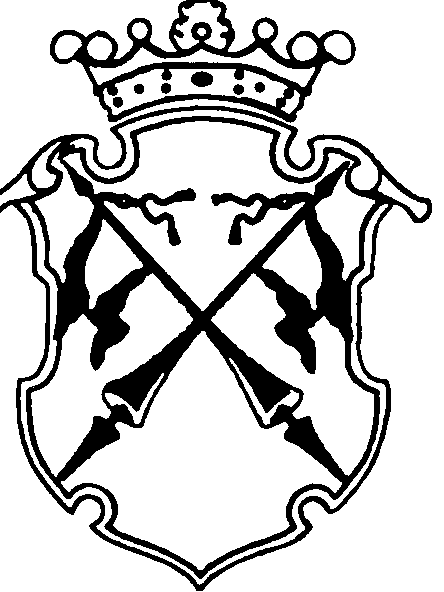 